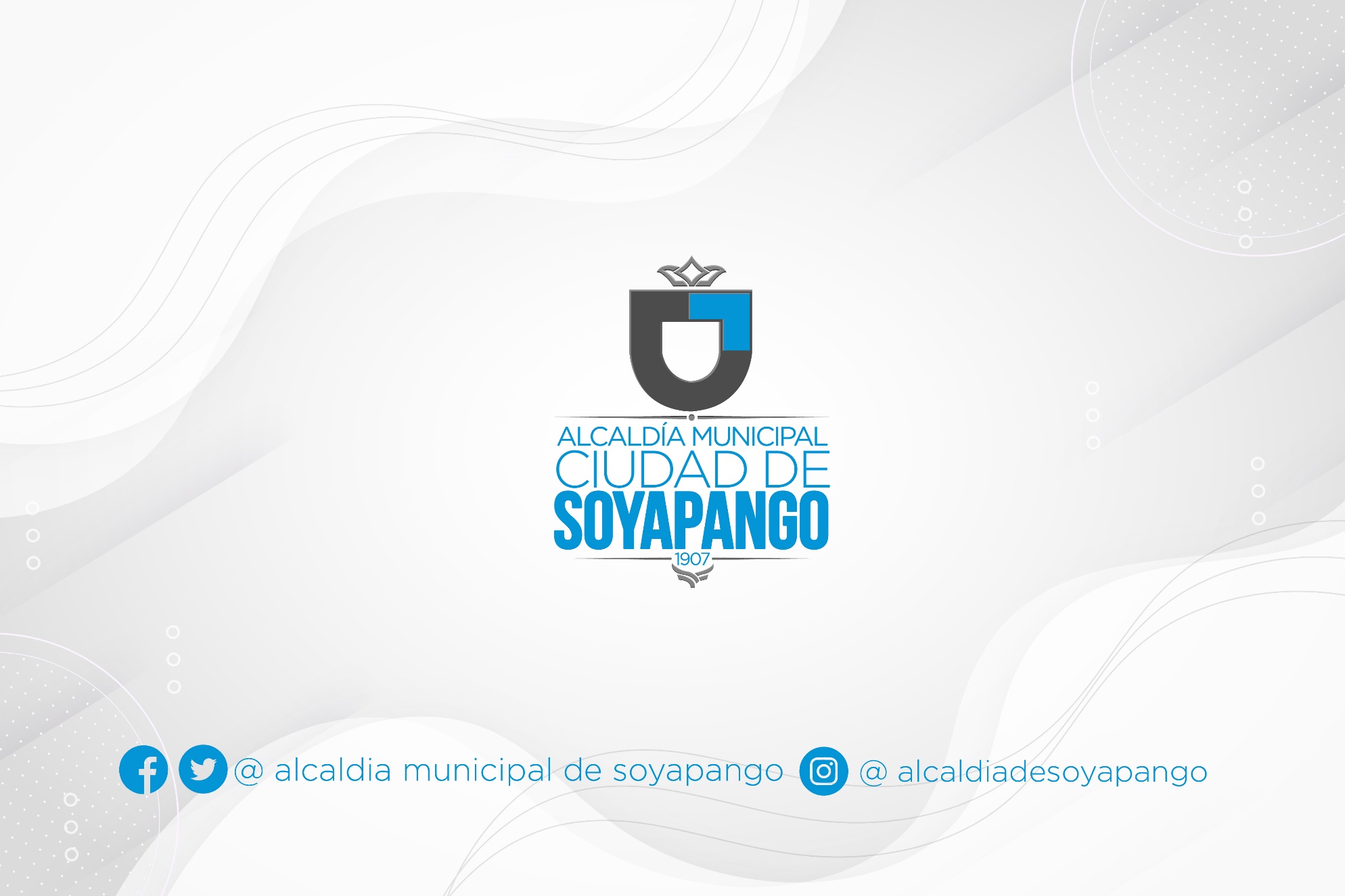 SERVICIOS   MUNICIPALESSEGUNDO TRIMESTRE AÑO 2,021.SERVICIOS   MUNICIPALESSEGUNDO TRIMESTRE AÑO 2,021.SERVICIOS   MUNICIPALESSEGUNDO TRIMESTRE AÑO 2,021.SERVICIOS   MUNICIPALESSEGUNDO TRIMESTRE AÑO 2,021.SERVICIOS   MUNICIPALESSEGUNDO TRIMESTRE AÑO 2,021.SERVICIOS   MUNICIPALESSEGUNDO TRIMESTRE AÑO 2,021.SERVICIOS   MUNICIPALESSEGUNDO TRIMESTRE AÑO 2,021.SERVICIOS   MUNICIPALESSEGUNDO TRIMESTRE AÑO 2,021.SERVICIOS   MUNICIPALESSEGUNDO TRIMESTRE AÑO 2,021.N°Descripción del Servicio o TramiteUnidadLugarHorarioRequisitosTiempo de respuestaCostoCosto1Carnet de minoridadRegistro FamiliarDistrito 1 Plaza MundoL-V 9:00am-5:00pmS 9:00am-1:00pmFotocopia de DUI Ampliado a 150%Tener entre 10 a 17 añosResidir en SoyapangoCertificación de partida de nacimiento original y copia (no más de un año)DUI del padre o madre original y copia, que este vigenteResidir en SoyapangoSi no posee DUI el tutor presenta recibo de agua o de electricidadSer acompañado con el menor de edad al cual se le solicita el carnetSi el menor no vive con sus padres, debe venir acompañado de abuelos paternos o materno, hermanos mayores de edad, tíos con el mismo apellido 20 min$3.00$3.002Emisión de partidas de nacimientosRegistro FamiliarDistrito 1 Plaza MundoL-V 9:00am-5:00pmS 9:00am-1:00pmFecha de nacimientoNombre de la persona de quien requiere10min$2.53$2.533Emisión de partidas de matrimonioRegistro FamiliarDistrito 1 Plaza MundoL-V 9:00am-5:00pmS 9:00am-1:00pmFecha de matrimonioNombre de los contrayentes10 min$2.53$2.534Emisión de partidas de divorciosRegistro FamiliarDistrito 1 Plaza MundoL-V 9:00am-5:00pmS 9:00am-1:00pmFecha de divorcioNombre de los contrayentes10 min$2.53$2.535Emisión de partidas de defunciónRegistro FamiliarDistrito 1 Plaza MundoL-V 9:00am-5:00pmS 9:00am-1:00pmFecha de fallecimientoNombre del fallecido 10 min$2.53$2.536Pago de entierro privadoRegistro FamiliarDistrito 1 Plaza MundoL-V 9:00am-5:00pmS 9:00am-1:00pmMandamiento de pago15 min$47.25$47.257Pago de entierro municipal generalRegistro FamiliarDistrito 1 Plaza MundoL-V 9:00am-5:00pmS 9:00am-1:00pmMandamiento de pago15 min$104.77$104.778Pago de entierro municipal jardínRegistro FamiliarDistrito 1 Plaza MundoL-V 9:00am-5:00pmS 9:00am-1:00pmMandamiento de pago15 min$445.73$445.739Pago de derecho de trasladoRegistro FamiliarDistrito 1 Plaza MundoL-V 9:00am-5:00pmS 9:00am-1:00pmDUI del fallecidoReconocimiento forense15 min$42.00$42.0010Pago de mantenimiento anualRegistro FamiliarDistrito 1 Plaza MundoL-V 9:00am-5:00pmS 9:00am-1:00pmMandamiento de pago10 minvariablevariable11Pago de prórroga de conservación de osamenta Registro FamiliarDistrito 1 Plaza MundoL-V 9:00am-5:00pmS 9:00am-1:00pmMandamiento de pago10 minvariablevariable12Pago de construcción de lapidaRegistro FamiliarDistrito 1 Plaza MundoL-V 9:00am-5:00pmS 9:00am-1:00pmMandamiento de pago10 min$4.20$4.20 13Cobro de impuestos.Cuentas CorrientesDistrito 1 Plaza MundoL-V 9:00am-5:00pmS 9:00am-1:00pmRecibo de CAESS o nombre del propietario.10 minvariablevariable14Cobro de planes de pagos y abonosCuentas CorrientesDistrito 1 Plaza MundoL-V 9:00am-5:00pmS 9:00am-1:00pm- El recibo anterior- Nombre del propietario10 minvariablevariable15Tramite de solvencias y constanciasCuentas CorrientesDistrito 1 Plaza MundoL-V 9:00am-5:00pmS 9:00am-1:00pm- Recibo de luz.- Nombre del propietario.- Estar al día con los      impuestos10 min$1.20$1.2016Estados de cuentasCuentas CorrientesDistrito 1 Plaza MundoL-V 9:00am-5:00pmS 9:00am-1:00pm- Recibo de CAESS- Nombre del propietario.5 minNo tiene costoNo tiene costo17ReclamosCuentas CorrientesDistrito 1 Plaza MundoL-V 9:00am-5:00pmS 9:00am-1:00pm- Recibos de CAESS o histórico de pago CAESS.10 minNo tiene costoNo tiene costo18Pago de vialidadesCuentas CorrientesDistrito 1 Plaza MundoL-V 9:00am-5:00pmS 9:00am-1:00pm- DUI con dirección de Soyapango5 min$3.43$3.4319TraspasosRegistro TributarioDistrito 1 Plaza MundoL-V 9:00am-5:00pmS 9:00am-1:00pmCopia de escrituraExtractada de CNR actual19Copia de recibo de luz del Mes actualCopia de DUI y NIT a 150 % ampliada   del o los nuevos propietariosSolvencia municipal actual del inmueble6 días$ 1.20$ 1.2020Tramite de cambio de nombre cuando ya no se es propietarioRegistro TributarioDistrito 1 Plaza MundoL-V 9:00am-5:00pmS 9:00am-1:00pmLlenar formulario de peticiónCopia de extractada de CNRCopia de literal de CNR6 días$1.20$1.2021Tramite por homónimoRegistro TributarioDistrito 1 Plaza MundoL-V 9:00am-5:00pmS 9:00am-1:00pmCopia de DUI y NIT a 150 ampliada15 días$1.20$1.2022Trámite para verificar rubros, direcciónRegistro TributarioDistrito 1 Plaza MundoL-V 9:00am-5:00pmS 9:00am-1:00pmLlenar formularioCopia de escritura pública con extractada de CNRCopa de recibo de caes actual (vigente)Copia de DUI y NIT del o los propietarios a 150 ampliada15 días$1.20$1.2023Tramite de rectificar rubro de desecho solidoRegistro TributarioDistrito 1 Plaza MundoL-V 9:00am-5:00pmS 9:00am-1:00pmEstar al día la cuenta municipalCopia de recibo de caes actual (vigente)Llenar el formulario1 día$1.20$1.2024                                  Para certificación de cuenta o dirección (carta catastral)Registro TributarioDistrito 1 Plaza MundoL-V 9:00am-5:00pmS 9:00am-1:00pmCopia de recibo de caesCopia de DUI y NIT del o los propietariosCuenta este al día3 días$1.20$1.2025Carencias de bienes Registro TributarioDistrito 1 Plaza MundoL-V 9:00am-5:00pmS 9:00am-1:00pmCopia de DUI y NIT a 150 % ampliadaRecibo de luz ampliada a 150% actual2 días$1.20$1.2026Declaraciones de activos1) si su empresa es casa matriz en Soyapango.Registro TributarioDistrito 1 Plaza MundoL-V 9:00am-5:00pmS 9:00am-1:00pmBalance y estado de resultados original (balance debe reflejar la utilidad o perdida del ejerció)Constancia o solvencia de impuestos de la cuenta que se declara (solicitar en cuentas corrientes)sí posee activos en otros municipios, presentar detalle por cada uno de los municipiosdebidamente firmados y sellados conforme a la ley (auditor, gerente general, representante legal)5 díasSin costoSin costo27Declaraciones de activos2) si su empresa es sucursal en Soyapango.Registro TributarioDistrito 1 Plaza MundoL-V 9:00am-5:00pmS 9:00am-1:00pmbalance y estado de resultado global de la empresa o negocio (copias)balance o detalle de activos invertidos en Soyapango, el cual debe reflejar el estado de pérdidas y ganancias en el municipio de Soyapango, debidamente firmados y sellados conforme a la ley (auditor, gerente general, representante legal)detalle de los activos invertidos en otros municipios.Constancia o solvencia de impuestos de la cuenta que se declara (solicitar en cuentas corrientes)Se le previene atender a los requisitos antes señalados para evitar contravenciones a los artículos 14, 35, 36 de la ley de impuestos de Soyapango.5 díasSin costoSin costo28Solicitud para roturas por andaRegistro TributarioDistrito 1 Plaza MundoL-V 9:00am-5:00pmS 9:00am-1:00pmPresentar hoja de presupuesto de andaSolvencia actual (vigente) del inmueble15 díasSin costoSin costo29Calificaciones de empresarial y negociosRegistro TributarioDistrito 1 Plaza MundoL-V 9:00am-5:00pmS 9:00am-1:00pm- Formulario FUTER6 díasSin costoSin costo30Licencias de publicidadRegistro TributarioDistrito 1 Plaza MundoL-V 9:00am-5:00pmS 9:00am-1:00pm- retiro de formulario10 díasSin costoSin costo31Permisos de construcción para remodelarRegistro TributarioDistrito 1 Plaza MundoL-V 9:00am-5:00pmS 9:00am-1:00pm- llenar formulario- hacer una solicitud por escrito- presenta presupuesto incluye mano de obra  - elaboración de diseño digital según sus características (incluye medidas, longitud, ancho, y detalles)- copia de escritura publicad- solvencia actual (vigente) del inmueble15 díasSin costoSin costo32Para construir en primer nivel hasta 50 m2Registro TributarioDistrito 1 Plaza MundoL-V 9:00am-5:00pmS 9:00am-1:00pmLlenar formularioHacer una solicitud por escritoPresenta presupuesto incluye mano de obra  copia de escritura publicadsolvencia actual (vigente) del inmueblepresenta planos arquitectónicos (con detalle de fundación, drenaje, distribución eléctrica, estructura de techo y otros firmado y sellados por un arquitecto (ingeniero)15 díasSin costoSin costo33Para segundo nivel hasta 20m2Registro TributarioDistrito 1 Plaza MundoL-V 9:00am-5:00pmS 9:00am-1:00pmLlenar formulariohacer una solicitud por escritopresenta presupuesto incluye mano de obra  copia de escritura publicadsolvencia actual (vigente) del inmueblepresenta planos arquitectónicos (distribución eléctrica, estructura de techo y otros firmado y sellados por un arquitecto (ingeniero)15 díasSin costoSin costo34Para plafón o entrepisoRegistro TributarioDistrito 1 Plaza MundoL-V 9:00am-5:00pmS 9:00am-1:00pmplanos arquitectónicos (con detalle de drenaje, distribución eléctrica, estructura de techo y otros firmado y sellados por un arquitecto (ingeniero)llenar formulariohacer una solicitud por escritopresenta presupuesto incluye mano de obra  copia de escritura publicadsolvencia actual (vigente) del inmueble15 díasSin costoSin costo35Requisitos para los tramites siguientes para calificación de empresa o negociosPersona jurídicaUnidad ContravencionalDistrito 1 Plaza MundoL-V 9:00am-5:00pmS 9:00am-1:00pmBalance inicial de operaciones                                                                               Copia certificada de escritura de constitución                                            Copia de poder general de representante legalCopia de NIT de la sociedad                                                                                              copia de DUI y NIT de representante legalseñalar un lugar para recibir notificacionesDentro de los límites del municipio de Soyapango,Según art. 25 y 93 de ley general tributaria municipal.copia de solvencia municipal del inmueble dondeFuncionará la empresa o y contrato de arrendamiento6 díasSin costo36Requisitos para los tramites siguientes para calificación de empresa o negociosPersona naturalUnidad ContravencionalDistrito 1 Plaza MundoL-V 9:00am-5:00pmS 9:00am-1:00pmBalance general o inventario inicialSolvencia municipal de inmueble yContrato de arrendamientoCopia de DUI y NIT del o los propietarios6 díasSin costo37Para cambio de dirección ya sea jurídica o naturalUnidad ContravencionalDistrito 1 Plaza MundoL-V 9:00am-5:00pmS 9:00am-1:00pmCopia de solvencia actual (vigente) de la cuenta de comerciocopia de solvencia municipal   actual (vigente) del inmueble donde funcionara el negocio6 díasSin costo38Para cambio de razón social o cambio de nombre en la cuenta de comercioPara persona Jurídica                                                                                                                  Unidad ContravencionalDistrito 1 Plaza MundoL-V 9:00am-5:00pmS 9:00am-1:00pmCopia de escritura con la modificación de la razón socialCopia de solvencia actual (vigente) del comerciosolicitud por permiso                               6 díasSin costo39Para cambio de razón social o cambio de nombre en la cuenta de comercioPara persona NaturalUnidad ContravencionalDistrito 1 Plaza MundoL-V 9:00am-5:00pmS 9:00am-1:00pmSolicitud por escrito para el cambioSolvencia del negocio actual (vigente)6 díasSin costo40Para traspaso de cuenta de comercioPara persona Jurídica                                                                                                                  Unidad ContravencionalDistrito 1 Plaza MundoL-V 9:00am-5:00pmS 9:00am-1:00pmEscritura legal que hace constar el traspaso                  Copia de DUI y NIT del nuevo representante legal             Copia del NIT de la empresa                                                              Copia de solvencia actual (vigente)6 díasSin costo41Para traspaso de cuenta de comercioPara persona NaturalUnidad ContravencionalDistrito 1 Plaza MundoL-V 9:00am-5:00pmS 9:00am-1:00pmCopia de DUI y NIT de nuevo propietarioEscrito donde hace constar el traspasoSolvencia de cuenta de comercio actual (vigente)6 díasSin costo42Para cierre de cuneta de comercioPersona jurídica                                                                                                                                                                             Unidad ContravencionalDistrito 1 Plaza MundoL-V 9:00am-5:00pmS 9:00am-1:00pmCopia de escritura de la disolución de la empresa Testigos                    15 díasSin costo43Para cierre de cuneta de comercioPersona naturalUnidad ContravencionalDistrito 1 Plaza MundoL-V 9:00am-5:00pmS 9:00am-1:00pmUltima declaración de impuestos en la alcaldía Testigos  15 díasSin costo44Recepción de denunciasUnidad ContravencionalDistrito 1 Plaza MundoL-V 9:00am-5:00pmS 9:00am-1:00pmQue exista la comisión de una contravención municipalVariable (según la relación circunstancial de los hechos)Sin costo